Program koncertu   Pěvecký sbor Gymnázia TřinecTo anděl kámen odvalil, spirituál, arr. M. UherekKočár v oblacích,  Miroslav Raichl V sne, Howard Shore, slovenský text L. BaranecBodaj by vás,  slovenská lidováHostéKateřina Hoffmanová : F.Chopin, Nocturne op. 9 no. 1Petr Heczko: Francisco Tarrega, Gran Vals                      Matteo Carcassi,                       Etude no. 3 – Andantino                     Leo Brouwer – Etude no. 6Barbora Jíchová: Pierre Rode, Concerto no. 6Radek Mocinek : Just the Way You Are                           You Rise Me UpLukáš Supik, F. Liszt, Sen láskyPěvecký sbor Gymnázia TřinecCalifornia dreaming Prekrasnoje daljokoI will follow himSólisté: Dorota Walková, Daniel Walczysko, Veronika Walachová, Martina Lancová, Tereza Byrtusová, Michaela Ostruszková, Klavírní doprovod: Mgr. Jiří Zabystrzan, Markéta Walachová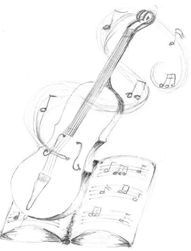 22.4. 2014Foyer KD Trisia